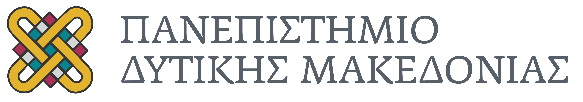 ΕΛΛΗΝΙΚΗ ΔΗΜΟΚΡΑΤΙΑΠΑΝΕΠΙΣΤΗΜΙΟ ΔΥΤΙΚΗΣ ΜΑΚΕΔΟΝΙΑΣΤΜΗΜΑ ΔΙΕΘΝΩΝ ΚΑΙ ΕΥΡΩΠΑΪΚΩΝ ΟΙΚΟΝΟΜΙΚΩΝ ΣΠΟΥΔΩΝΥΠΟΤΡΟΦΙΕΣ  ΣΕ  ΦΟΙΤΗΤΕΣ/ΤΡΙΕΣ ΤΟΥ Π.Δ.Μ.ΑΙΤΗΣΗ1. Επώνυμο:______________________________________   Όνομα: ________________________________2. Πατρώνυμο: ____________________________ Μητρώνυμο:_____________________________________3.  Σχολή: _________________________________  Τμήμα: _______________________________________4. Εξάμηνο:___________________________  Αριθμός Ειδικού Μητρώου: ____________________________5. Ημερομηνία Γέννησης: _____________________ Τόπος Γέννησης: ________________________________6. Αριθμός Δελτίου Ταυτότητας:_______________________________________________________________   7. Διεύθυνση μόνιμης κατοικίας: ______________________________________________________________    _______________________________________________________________________________________8. Διεύθυνση κατοικίας στην Κοζάνη:        ______________________________________________________    (Οδός, Αριθμός, Ταχ. Κώδικας, Πόλη)     _________________________________________________________________________________________9. Ηλεκτρονική διεύθυνση: (e mail)  ____________________________________________________________     Τηλέφωνο: (Σταθερό στην πόλη σπουδών/Κινητό)____________________________________________________10. Γνώση ξένων γλωσσών: __________________________________________________________________     (Επίπεδο, αποκτηθέντα διπλώματα)_______________________________________________________________                                ______________________________________________________________________________________11. Γνώση χειρισμού ηλεκτρονικού υπολογιστή:__________________________________________________     _______________________________________________________________________________________12. Υπήρξατε ή συνεχίζετε να είστε υπότροφος Ελληνικού ή άλλου φορέα;                Ναι        Όχι   13. Συμμετέχετε σε κάποιο Πρόγραμμα που χρηματοδοτείται από το Π.Δ.Μ.;               Ναι         Όχι       Ο/Η υπογράφων/ ουσα, πιστοποιώ ότι όσα έχω καταγράψει είναι αληθή και ακριβή. Επιπλέον, σε περίπτωση οποιασδήποτε  αλλαγής στοιχείων, θα ενημερώσω εγκαίρως το Τμήμα Σπουδών.     Συνημμένα υποβάλλω :Αίτηση Βεβαίωση έτους ΣπουδώνΠιστοποιητικό οικογενειακής κατάστασης   Υπεύθυνη Δήλωση του Ν. 1599 στην οποία να αναγράφεται ότι δεν είναι υπότροφος άλλου φορέα                                                                                              Κοζάνη ,  ………/……../…………..                                                                                                                                  (Υπογραφή υποψηφίου)